2028 Saint Barthelemy Holidays2028 - Saint Barthelemy Calendar2028 - Saint Barthelemy Calendar2028 - Saint Barthelemy Calendar2028 - Saint Barthelemy Calendar2028 - Saint Barthelemy Calendar2028 - Saint Barthelemy Calendar2028 - Saint Barthelemy Calendar2028 - Saint Barthelemy Calendar2028 - Saint Barthelemy Calendar2028 - Saint Barthelemy Calendar2028 - Saint Barthelemy Calendar2028 - Saint Barthelemy Calendar2028 - Saint Barthelemy Calendar2028 - Saint Barthelemy Calendar2028 - Saint Barthelemy Calendar2028 - Saint Barthelemy Calendar2028 - Saint Barthelemy Calendar2028 - Saint Barthelemy Calendar2028 - Saint Barthelemy Calendar2028 - Saint Barthelemy Calendar2028 - Saint Barthelemy Calendar2028 - Saint Barthelemy Calendar2028 - Saint Barthelemy CalendarJanuaryJanuaryJanuaryJanuaryJanuaryJanuaryJanuaryFebruaryFebruaryFebruaryFebruaryFebruaryFebruaryFebruaryMarchMarchMarchMarchMarchMarchMarchMoTuWeThFrSaSuMoTuWeThFrSaSuMoTuWeThFrSaSu12123456123453456789789101112136789101112101112131415161415161718192013141516171819171819202122232122232425262720212223242526242526272829302829272829303131AprilAprilAprilAprilAprilAprilAprilMayMayMayMayMayMayMayJuneJuneJuneJuneJuneJuneJuneMoTuWeThFrSaSuMoTuWeThFrSaSuMoTuWeThFrSaSu12123456712343456789891011121314567891011101112131415161516171819202112131415161718171819202122232223242526272819202122232425242526272829302930312627282930JulyJulyJulyJulyJulyJulyJulyAugustAugustAugustAugustAugustAugustAugustSeptemberSeptemberSeptemberSeptemberSeptemberSeptemberSeptemberMoTuWeThFrSaSuMoTuWeThFrSaSuMoTuWeThFrSaSu1212345612334567897891011121345678910101112131415161415161718192011121314151617171819202122232122232425262718192021222324242526272829302829303125262728293031OctoberOctoberOctoberOctoberOctoberOctoberOctoberNovemberNovemberNovemberNovemberNovemberNovemberNovemberDecemberDecemberDecemberDecemberDecemberDecemberDecemberMoTuWeThFrSaSuMoTuWeThFrSaSuMoTuWeThFrSaSu1123451232345678678910111245678910910111213141513141516171819111213141516171617181920212220212223242526181920212223242324252627282927282930252627282930313031Jan 1	New Year’s DayFeb 28	Shrove MondayMar 1	Ash WednesdayMar 26	Laetare SundayApr 14	Good FridayApr 16	Easter SundayApr 17	Easter Monday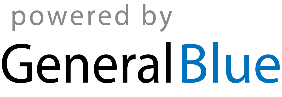 May 1	Labour DayMay 8	Victory DayMay 25	Ascension DayMay 28	Mother’s DayJun 4	PentecostJun 5	Whit MondayJul 14	Bastille DayAug 15	AssumptionAug 24	Saint BarthOct 9	Abolition of SlaveryNov 1	All Saints’ DayNov 11	Armistice DayDec 25	Christmas Day